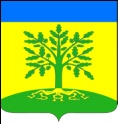 Совет Маламинского сельского поселенияУспенского района37 сессияРЕШЕНИЕ30.08.2021								                 № 80с. МаламиноО внесении изменений и дополнений в решение Совета Маламинского сельского поселения успенского района от 31 июля 2020 года № 17 «Об утверждении Положения о муниципальной службе в администрации Маламинского сельского поселения Успенского района»	В целях приведения в соответствие с действующим законодательством муниципальных правовых актов,  руководствуясь Законом Краснодарского края от 30 апреля 2021 г. N 4458-КЗ "О внесении изменений в некоторые законодательные акты Краснодарского края по вопросам противодействия коррупции", Уставом Маламинского сельского поселения Успенского района Совет Маламинского сельского поселения Успенского района решил:1. Внести в решение Совета Маламинского сельского поселения успенского района от 31 июля 2020 года № 17 «Об утверждении Положения о муниципальной службе в администрации Маламинского сельского поселения Успенского района» (далее - Решение), следующие изменения и дополнения: 1.1. пункт 7.7 приложения к Решению «Положение о муниципальной службе в администрации Маламинского сельского поселения Успенского района» (далее – Положение) изложить в следующей редакции:«7.7. Запросы о представлении сведений, составляющих банковскую, налоговую или иную охраняемую законом тайну, запросы в органы, осуществляющие государственную регистрацию прав на недвижимое имущество и сделок с ним, операторам информационных систем, в которых осуществляется выпуск цифровых финансовых активов, в отношении граждан, претендующих на замещение должностей муниципальной службы, включенных в соответствующий перечень, муниципальных служащих, замещающих указанные должности, супруг (супругов) и несовершеннолетних детей таких граждан и муниципальных служащих в интересах муниципальных органов направляются главой администрации (губернатором) Краснодарского края либо специально уполномоченным заместителем главы администрации (губернатора) Краснодарского края в порядке, определяемом нормативными правовыми актами Российской Федерации.»;1.2. Положение дополнить пунктом 7.8 следующего содержания:«7.8. Запросы в правоохранительные органы о проведении оперативно-розыскных мероприятий в отношении граждан, указанных в пункте 7.7 настоящего Положения, направляются главой администрации (губернатором) Краснодарского края в порядке, определяемом нормативными правовыми актами Российской Федерации.».2. Обнародовать настоящее решение в соответствие с уставом Маламинского сельского поселения Успенского района и разместить на официальном сайте в сети «Интернет».3. Контроль за выполнением настоящего решения возложить на главу Маламинского сельского поселения Успенского района А.Н.Буланова.4. Настоящее решение вступает в силу со дня его официального обнародования.Исполняющий обязанности главыМаламинского  сельского поселенияУспенского района                                                                            Н. А.ТищенкоСогласовано:Ведущий специалист администрацииМаламинского сельского поселенияУспенского района							       Г.Н. Халяпина